ОСНОВНО УЧИЛИЩЕ “ХРИСТО БОТЕВ”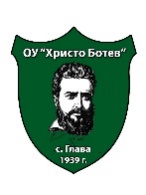 п.к. 5985 с. Глава, общ. Червен бряг, обл. Плевен; тел.:0887945422;e–mail: ou_glava@abv.bgФорми на обучение в ОУ „Христо Ботев“ с. Глава за учебната 2022/2023 годинаФормите на обучение са приети от Педагогическия съвет с Протокол №13/01.09.2022год. / съгласно чл.263, ал.1, т.4 от Закона за предучилищното и училищното образование/.В училището се приемат ученици в дневна форма на обучение.При необходимост училището може да организира комбинирана форма на обучение за ученици, които се преместват в ОУ „Христо Ботев“ с. Глава.При необходимост училището може да организира самостоятелна форма на обучение за ученици, които са били в дневна форма на обучение в ОУ „Христо Ботев“ с. Глава – след решение на Педагогическия съвет.Училището организира самостоятелна форма на обучение за ученици, записани в СФО в ОУ „Христо Ботев“ с. Глава през предходни учебни години.    Условията и редът за организиране и провеждане на осъществяваните в училището форма на обучение се определят в Правилника за дейността на училището. Промяната на формата на обучение се допуска и по време на учебна година, като се спазват разпоредбите на чл.32, ал.2-5 от Наредба № 10/01.09.2016г. за организация на дейностите в училищното образование.    За промяна на формата на обучение, за конкретна учебна година, ученикът подава заявление до директора на училището.   Дневната форма на обучение се организира за паралелки и групи в учебни часове през учебния ден и включва обучението на учениците по учебни предмети. В дневната форма на обучение се организират и дейностите по целодневната организация на учебния ден, спортните дейности и часът на класа.    Обучението в самостоятелна, индивидуална и комбинирана форма се организира за отделен ученик.    В самостоятелна форма могат да се обучават:1. Ученици в задължителна училищна възраст, които по здравословни причини удостоверени с медицински документ, издаден от съответната експертна лекарска комисия, не могат да посещават учебните занятия.2. Ученици с извени дарби3. Лица навършили 16 години.Самостоятелната форма на обучение включва самостоятелна подготовка и изпити за определяне на годишни оценки по учебните предмети от училищния учебен план. При самостоятелна форма на обучение се прилага училищния учебен план за дневна форма. Изпитите по учебни предмети от училищния учебен план са организирани в сесии.   Редовните сесии за учебната година са през януари и юни , а поправителните – с начало до две седмици след приключване на учебните занятия за учебната година и до две седмици преди започване на новата учебна година.   Сесиите и изпитите могат да се организират и в друго време, след подадено заявление от родител / представител на ученика, за ученици със здравословни проблеми или за спортисти с национални и международни участия, или когато изпитите са приравнителни – при преместване на ученик.   За лицата, навършили 16 години, по решение на директора на училището се допуска обучение за завършване на две класа в една година. Лицата полагат изпити за следващия клас, само ако успешно са положили всички изпити, предвидени за завършване на предходния клас.    Учениците в задължителна учебен възраст, които се обучават в самостоятелна форма по желание на родителите след решение на експертна комисия, създадена към регионалното управление на образованието, но не постигат необходимите компетентности в съответния клас, продължават обучението си при спазване на изискванията на ЗПУО в друга форма на обучение по чл.106 от ЗПУО, препоръчана от екипа за подкрепа за личностно развитие.